The Industry Award – Silver Cup – from ComSoc Industry Community Board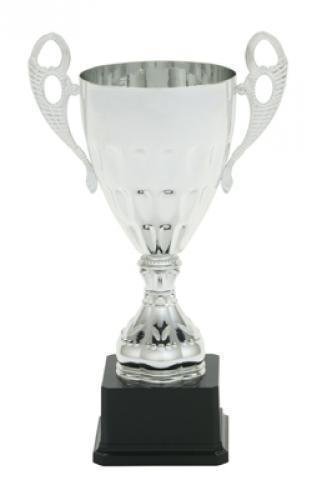 Engraving on the base plates:IEEE GLOBECOM  - rightIndustry Forum - leftMost Popular – front2016 - backDate of request: 	11/15/2016Date of delivery: 	12/03/2016Deliver to:		Washington Hilton, 1919 Connecticut Avenue, NW, D.C. for guest Dr. Narisa ChuCustomer:		Dr. Narisa Chu, Mobile: 818-448-8094, Email: narisa.chu@ieee.org